Муниципальное  дошкольное образовательное учреждение «Детский сад «Ладушки»Паспорт старшей группы №3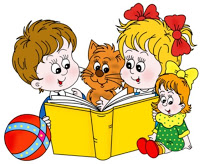 Качканар 2020гСодержаниеПаспорт старшей группы в нашем детском саду включает следующую информацию:1. данные о программе образовательного процесса,2.Ф.И.О воспитателей;3. состав группы;4. режим дня;5. расписание ООД; 6. приложение к Паспорту объекта Аналитическая справка-анкета «Самооценка предметно-развивающей среды» 7.  паспорт предметно – пространственной старшей группы8.  план обновления РППС на учебный годВоспитатели старшей группы:Бобрик Наталья Анатольевна, высшая квалификационная категория;Уймина Ирина Сергеевна, первая квалификационная категория.Группу посещает 28 детей от 5до 6 лет: Девочек-13Мальчиков- 15Образовательная деятельность  осуществляется по Образовательной программе Муниципального дошкольного образовательного учреждения "Детский сад "Ладушки"Режим дня в дошкольном учрежденииРежим дня в нашем дошкольном учреждении соответствует всем основным требованиям. В  детском  саду  разработан  гибкий  режим  дня,  учитывающий возрастные  психофизиологические  возможности  детей,  их интересы  и  потребности,  обеспечивающий  взаимосвязь планируемой  организованной  образовательной  деятельности  с повседневной  жизнью  детей  в  детском  саду.   Кроме  того, учитываются  климатические  условия  (в  течение  года  режим  дня меняется дважды). В отличие от зимнего в летний оздоровительный период   увеличивается  время  пребывания  детей  на  прогулке. Прогулка организуется 2 раза в день: в первую половину дня  - до обеда и во вторую половину - после дневного сна или перед уходом детей  домой.  Во  время  прогулки  с  детьми  проводятся  игры  и физические  упражнения.  Подвижные  игры  проводят  в  конце прогулки перед возвращением детей в помещение ДОУ. Дневному сну  отводится  2  часа.  Самостоятельная  деятельность  детей занимает в режиме дня не менее 3 - 4 часов. Режим дня старшей группы на 2020- 2021учебный год  (холодный период года)           По действующему СанПиН 2.3.1.3049-13 продолжительность непрерывной образовательной деятельности - не более 25 минут. Перерывы между периодами непрерывной образовательной деятельности – не менее 10 минут. Сетка ООД в старшей группеПредметно - развивающая, игровая среда в старшей группе         Дети проводят в детском саду большую часть времени. Поэтому окружающая среда должна отвечать их интересам, развивать, давать возможность свободно играть и общаться со сверстниками, развивать индивидуальность каждого ребенка. Поэтому наполнить группу играми и игрушками недостаточно. С ведением Федерального государственного образовательного стандарта появились новые приоритеты в создании развивающей предметно-пространственной среды (РППС). Она должна быть комфортной уютной рационально организованной наполненной разными сенсорными раздражителями и игровыми материалами. Одной из основных задач считается обогащение среды такими элементами, которые стимулировали бы познавательную речевую двигательную и иную активность детей. Развитие познавательно-речевых способностей — это одна из главных задач дошкольного образования. Развивающая предметно-пространственная среда (согласно ФГОС) — это определенное пространство, организованно оформленное и предметно-насыщенное, приспособленное для удовлетворения потребностей ребенка в познании, общении, физическом и духовном развитии в целом. Правильная организация предметно-развивающей среды - это одно из важных условий воспитательной образовательной работы в условиях ФГОС. Развивающая предметно - пространственная среда должна обеспечивать возможность общения и совместной деятельности детей и взрослых, двигательной активности детей, а также возможности для уединения. Она должна работать на самостоятельность и самодеятельность ребёнка. Развивающая среда должна быть: содержательной, насыщенной, доступной, трансформируемой, безопасной. Оснащение уголков  меняется в связи с тематическим планированием. Приглашаю на экскурсию в нашу группу.           Предметно-развивающая среда в старшей группе построена в соответствии с Федеральным государственным образовательным стандартом дошкольного образования.            В раздевалке группы находятся индивидуальные шкафчики детей, скамейки. Здесь же находится информационный стенд для родителей, в котором размещаются консультации, советы родителям и другая важная информация. Размещен уголок безопасности, в котором находятся консультации по правилам дорожного движения, пожарной и личной безопасности. Здесь же находится информация о тематических неделях в детском саду и рекомендации родителям в рамках тематической недели. Имеется папка с консультациями, в которой каждый родитель сможет найти ответ на интересующие его вопросы.           В  уголке речевого развития дети могут знакомиться с книгами, рассматривать иллюстрации. В уголке можно выбрать и почитать любимую сказку, а также полистать познавательную энциклопедию. Дети с удовольствием рассматривают красочные иллюстрации и пересказывают понравившиеся сказки. Книги в уголке постоянно обновляются, пополняются и соответствуют возрасту, тематическим неделям. Во время образовательной деятельности мы используем этот центр для знакомства с поэтами и писателями, читаем сказки, разучиваем стихи, сочиняем небольшие рассказы. Так же мы с ребятами пробуем проигрывать небольшие народные сказки.          Уголок творчества. В распоряжении детей есть различные материалы для воплощения своих творческих замыслов: цветные карандаши и фломастеры, восковые мелки, простые карандаши, пластилин, доски для лепки, цветная и белая бумага и картон, акварель, кисти, непроливайки, клей, ножницы, стеки, большой выбор трафаретов, различные схемы для рисования животных, растений, бытовых приборов, схемы для поделок из бумаги, большой выбор раскрасок. К центру имеется свободный доступ, в любое свободное время дети могут лепить, рисовать, вырезать делать поделки из бумаги. Также есть цветная проволока для творчества.          Уголок конструирования, в нем находится различный строительный материал (конструкторы различного вида: лего, тико), здесь мальчишки  и девчонки воплощают свои замыслы. Имеется и конструктор для девочек. Весь материал помещен в пластиковые контейнеры и корзины, что делает уголок мобильным. Конструктор можно перемещать в любое место группы и заниматься строительством подгруппой или индивидуально.            Уголок сюжетно-ролевых игр «Магазин», «Салон красоты», «Семья», «Больница», они хоть и стоят на одном месте, но играть в эти игры можно в любом месте группы, так как атрибуты размещены в корзинах. В этих уголках любят играть не только девочки, но и мальчики. Атрибуты к играм постоянно пополняются.           Музыкальный уголок помогает сплотить всю группу, объединить интересной идеей. Дети – это большие артисты, поэтому они с большим удовольствием участвуют в постановках и выступают в роли зрителей. Уголок содержит разные музыкальные инструменты.         В группе также  у нас располагается уголок природы и экспериментирования, в котором имеется календарь природы, достаточное количество комнатных растений и инвентарь по уходу за ними. Природный материал размещается в контейнерах в достаточном количестве. Оборудование для опытов, исследований безопасно в использовании. Кроме этого, в уголке природы есть:наборы картинок с изображением животных, птиц, насекомых и прочее.Альбомы «Времена года»;книжки с иллюстрациями, на которых изображены животные.Рисунки детей о природе и поделки из природного материала.Материал для труда.Для изготовления поделок необходим природный и бросовый материал. Здесь ребята знакомятся с окружающим миром: с разными явлениями природы, флорой и фауной нашей планеты, учатся наблюдать и ухаживать за растениями.        Уголок безопасности, в уголке имеются необходимые атрибуты для ролевых игр, разнообразный материал по правилам безопасного поведения на дорогах: сюжетные иллюстрации, игры, папки, есть игры, сделанные своими руками.       Также к учебной зоне есть математический уголок, он содержит разные игры на развитие логики, мышления, внимания, счётный наглядный и раздаточный материал. Математическое лото, математические пазлы, числовые домики, счётные палочки, игры для сенсорного развития детей. Дидактические игры для формирования математических представлений. Различные тетради, которые также способствуют развитию ребенка.      В группе есть спортивный уголок,  где размещаются тренажеры и другой инвентарь, которым дети смогут пользоваться на занятиях.      Большую часть пространства занимают зоны приема пищи и учебная. Оборудование (столы, стулья) согласно росту детей.       Мы стараемся создать условия для разных видов деятельности детей, обеспечивающих их всестороннее гармоничное развитие и создать комфортные условия пребывания детей в детском саду.         Создавая развивающую предметно-пространственную, среду мы учитываем, что:        1. Среда должна выполнять образовательную, развивающую, воспитывающую, стимулирующую, организованную, коммуникативную функции. Но самое главное – она должна работать на развитие самостоятельности и самодеятельности ребенка.        2. Необходимо гибкое и вариативное использование пространства. Среда должна служить удовлетворению потребностей и интересов ребенка.       3. Форма и дизайн предметов ориентирована на безопасность и возраст детей.       4. Элементы декора должны быть легко сменяемыми.       Организация развивающей РППС в ДОУ с учетом требований ФГОС ДО строится таким образом, чтобы дать возможность наиболее эффективно развивать индивидуальность каждого ребенка с учетом его склонностей, интересов, уровня активности.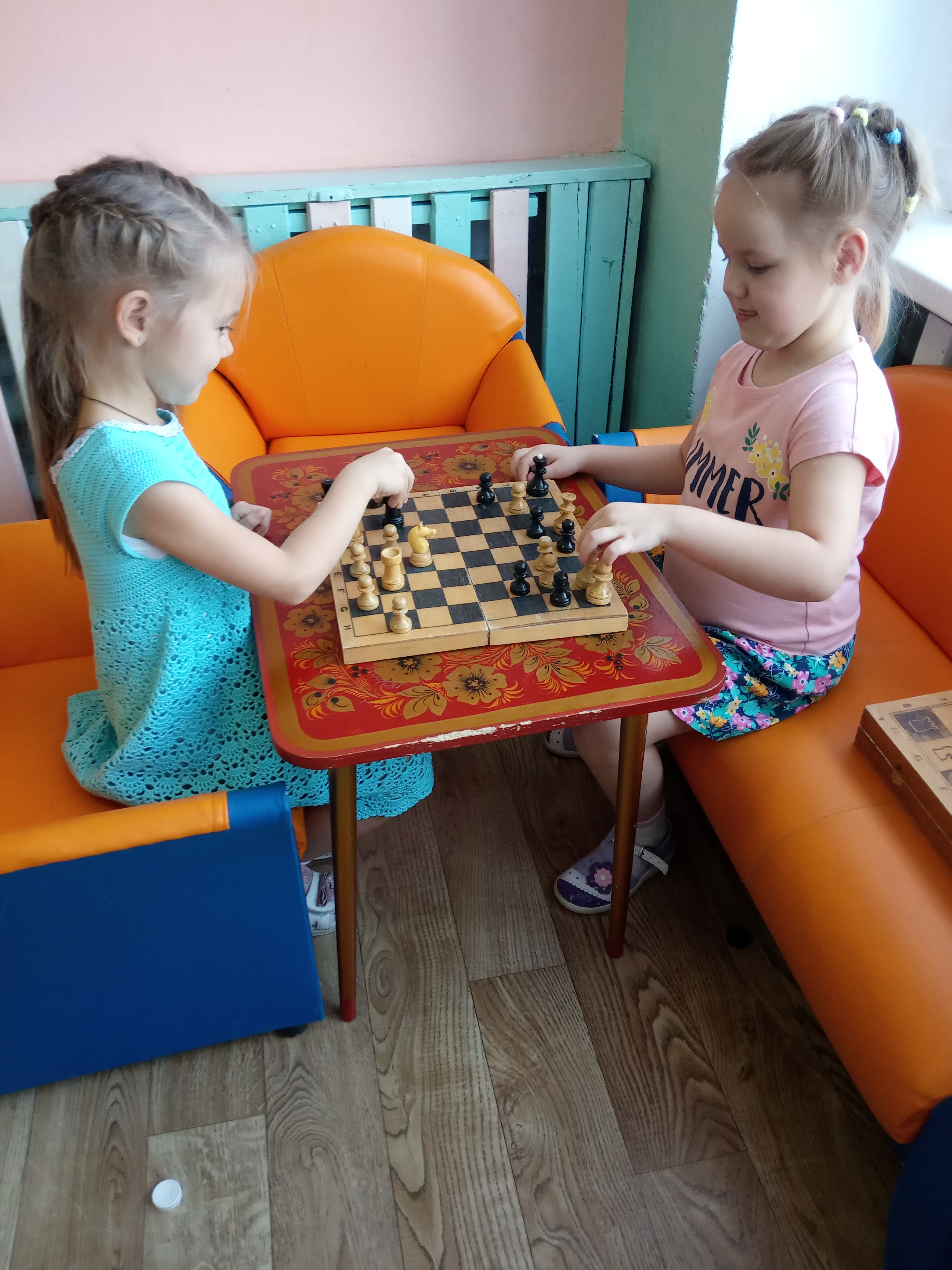 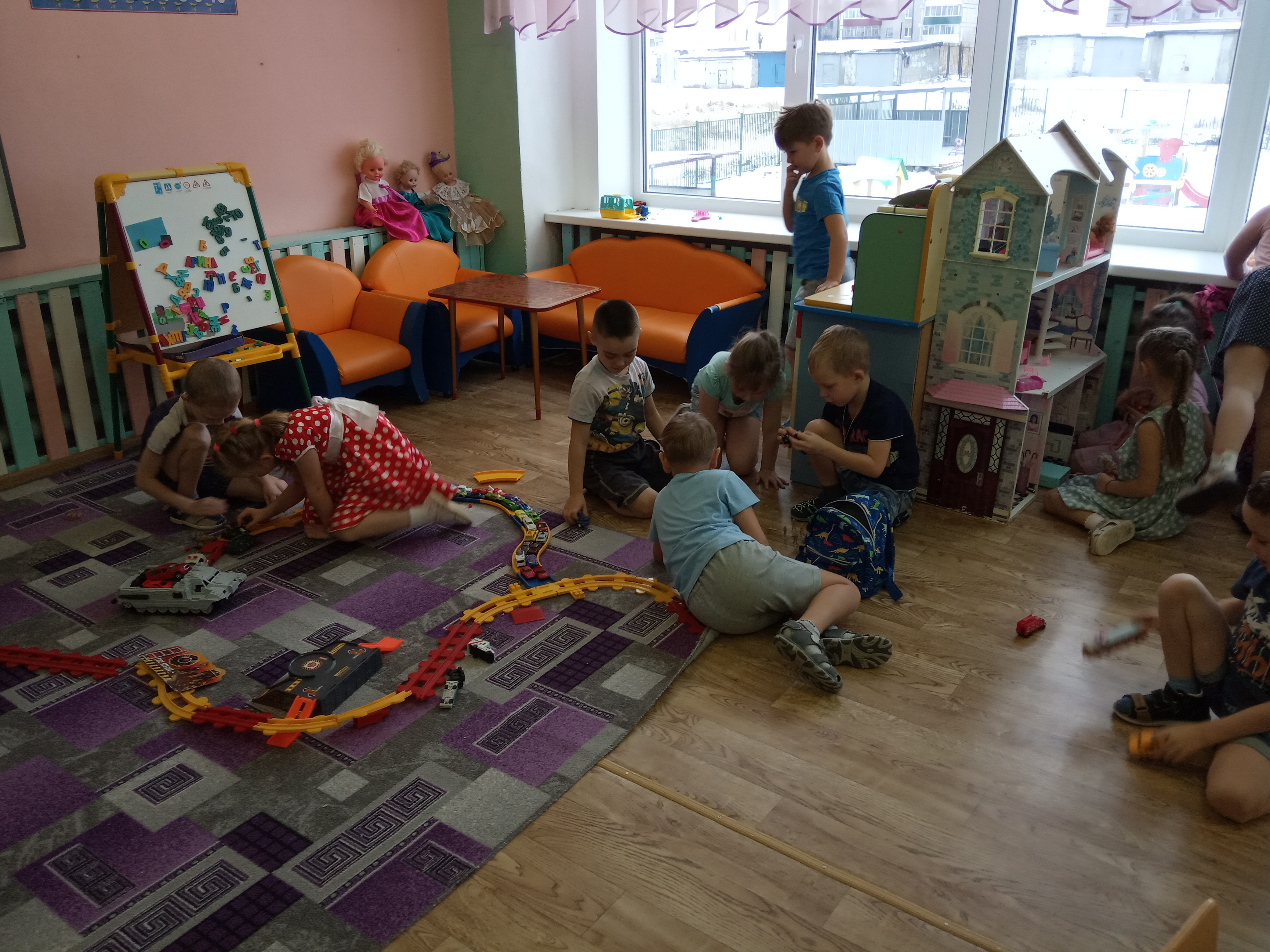 Приложение к Паспорту объектаАналитическая справка-анкета «Самооценка предметно-развивающей среды»Возрастная группа Старшая группа дети 5-6 летВоспитатели  Бобрик Наталья Анатольевна, Уймина Ирина СергеевнаПаспорт предметно – пространственной старшей группыПлан обновления РППС в группе на 2020-2021 учебный год.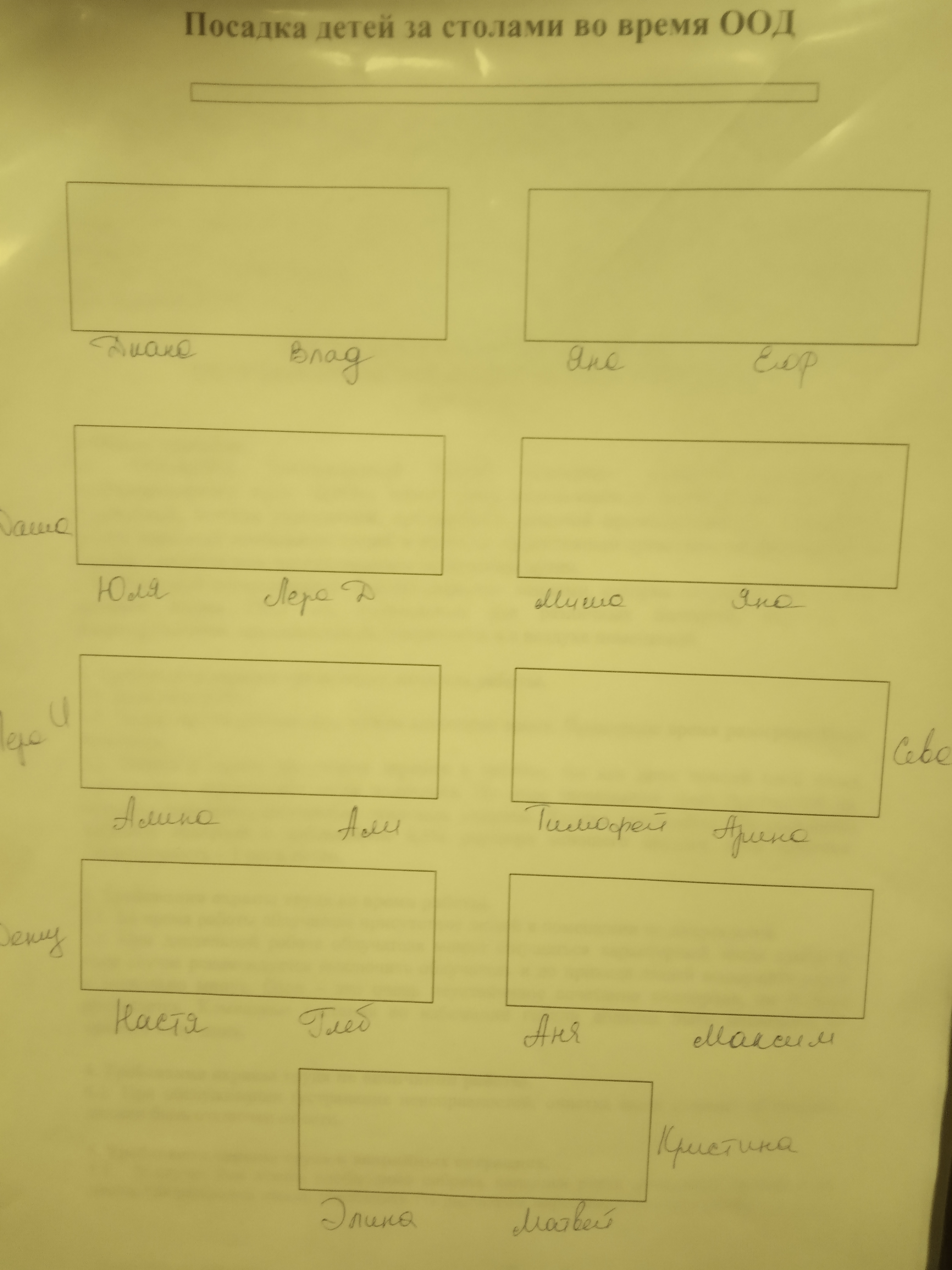 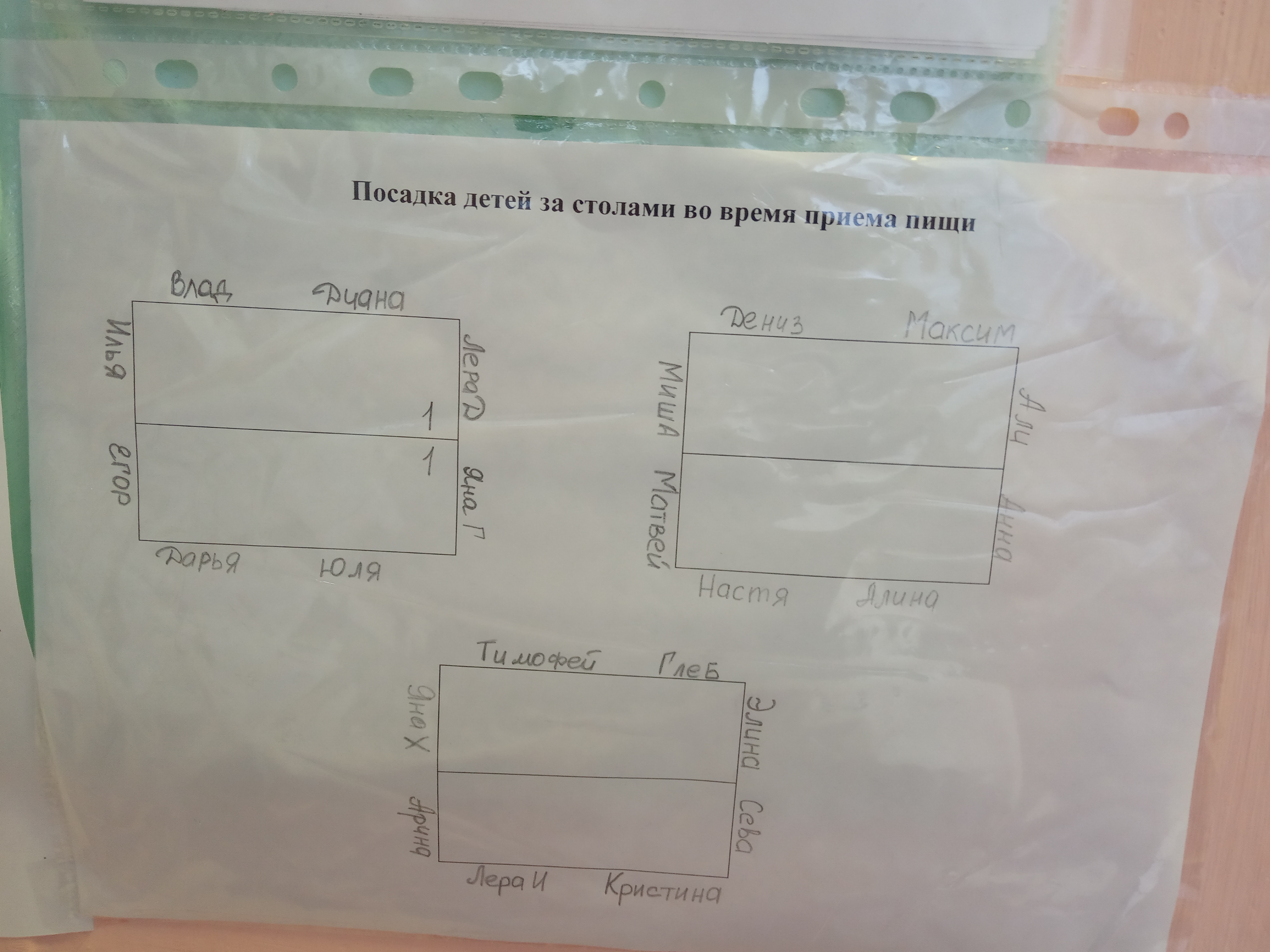 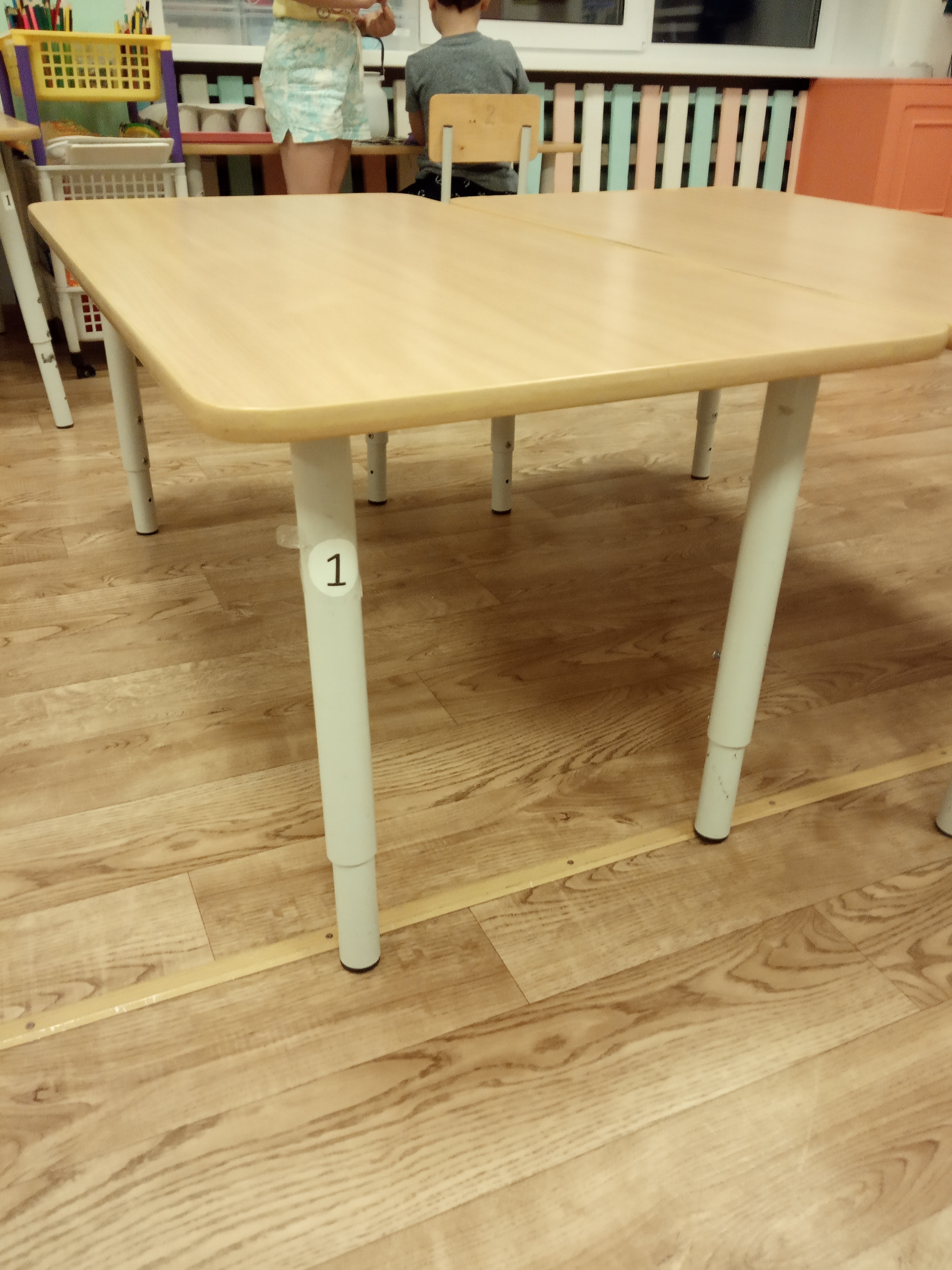 Прием детей, осмотр самостоятельная деятельность, дежурство. 07.00-08.20  Подготовка к завтраку, завтрак  08.20-08.30Самостоятельная деятельность детей.  Подготовка к   завтраку.08.30-08.50Завтрак08.45-09.10 Организованная образовательная деятельность 1.09.10-09.35Самостоятельная деятельность детей.  09.35-09.45Организованная образовательная деятельность 2.09.45-10.102-й завтрак.  10.10-10.20Подготовка к прогулке. 10.20-10.30  Прогулка10.30-12.05Возвращение с прогулки, самостоятельная деятельность  детей.12.05-12.15 Подготовка к обеду, обед.  12.15-12.40  Подготовка ко сну, дневной сон.  12.40-15.00  Постепенный подъем, закаливание. 15.00-15.10 Игры, самостоятельная деятельность детей. Индивидуальная работа с детьми.15.10-16.40 Организованная образовательная деятельность 3. 15.40-16.05Самостоятельная деятельность детей. Подготовка к уплотненному полднику.16.05-16.15Уплотненный полдник16.15-16.40 Подготовка к прогулке16.40-16.50Прогулка16.50-18.30Возвращение с прогулки. Самостоятельная деятельность детей.  Уход  детей домой. 18.30-19.00понедельник  9:10-9:35        1. Познавательное развитие «Мы живем на Урале»10:00-10:25    2.Музыкальное развитие. 15:40-16.05     3. Художественно - эстетическое развитие. РисованиеВторник9:10-9:35       1.  Познавательное развитие.    Фэмп.10:00-10:25   2. Физическое развитие. Физическая культура15:40-16.05     3. Художественно - эстетическое развитие. Лепка/АппликацияСреда9:10-9:35       1. Речевое развитие. Развитие речи10:00-10:25    2. Музыкальное развитие. 15:40-16.05     3. Художественно - эстетическое развитие. РисованиеЧетверг9:10-9:35       1. Познавательное развитие.    Фэмп. «Экономическое воспитание»10:00-10:25   2. Физическое развитие. Физическая культураПятница9:10-9:35       1. Речевое развитие. Развитие речи10:00-10:25   2. Физическое развитие. Физическая культура (на улице)ПоказательПоказательКраткое описание (показатели должны подтверждаться в презентации и (или) в паспорте с указанием страницы или номера слайда)Соответствие развивающей среды группы возрастным особенностямСоответствие развивающей среды группы возрастным особенностямСоответствие развивающей среды группы возрастным особенностямРазработана модель РППС, в соответствии с тематическим планированием ДОУ.Разработана модель РППС, в соответствии с тематическим планированием ДОУ.Стр 4ППРС соответствует возрастным особенностям группыППРС соответствует возрастным особенностям группыСтр 8,9,10. Слайд 5,6,8,9.Соответствие пространства группового помещения соотношению: сектор активной деятельности (50%); сектор спокойной деятельности (20%); рабочий сектор (30%):Соответствие пространства группового помещения соотношению: сектор активной деятельности (50%); сектор спокойной деятельности (20%); рабочий сектор (30%):Соответствие пространства группового помещения соотношению: сектор активной деятельности (50%); сектор спокойной деятельности (20%); рабочий сектор (30%):Групповое пространство разграничено по секторам;Групповое пространство разграничено по секторам;Слайд6,8,9.Трансформируемость среды;Трансформируемость среды;Стр 7Соответствие оборудования и материалов эстетическим требованиям:Соответствие оборудования и материалов эстетическим требованиям:Соответствие оборудования и материалов эстетическим требованиям:Игровое оборудование (игрушки) соответствует психолого-педагогическим и эстетическим требованиям;Игровое оборудование (игрушки) соответствует психолого-педагогическим и эстетическим требованиям;Слайд 4,8,9,11.Цветовая гамма группы соответствует требованиям эстетики и обеспечения психологического комфорта ребенка;Цветовая гамма группы соответствует требованиям эстетики и обеспечения психологического комфорта ребенка;Слайд 2,3,4,9,10,11,16.Стр 7Присутствие в оформлении интерьера ДОУ продуктов детской деятельности;Присутствие в оформлении интерьера ДОУ продуктов детской деятельности;Слайд 11.Единство стиля в оформлении группы;Единство стиля в оформлении группы;Слайд 2,3,4,9,10,11,16.Организация в ДОУ мониторинга развивающей предметно-пространственной среды:Организация в ДОУ мониторинга развивающей предметно-пространственной среды:Организация в ДОУ мониторинга развивающей предметно-пространственной среды:Имеется план обновления РППС на учебный год по результатам мониторинга на начало годаИмеется план обновления РППС на учебный год по результатам мониторинга на начало годаСтр 10Наличие типов игрового оборудования для учебно-материального обеспечения:Наличие типов игрового оборудования для учебно-материального обеспечения:Наличие типов игрового оборудования для учебно-материального обеспечения:Мебель как организующий элемент предметно-пространственной среды;Мебель как организующий элемент предметно-пространственной среды;Стр 7Предметная среда для игровой деятельностиПредметная среда для игровой деятельностиСлайд 9Предметная среда для продуктивной деятельностиПредметная среда для продуктивной деятельностиСлайд 6,7,8.Предметная среда для познавательно-исследовательской деятельностиПредметная среда для познавательно-исследовательской деятельностиСлайд 11,12Предметная среда для организации двигательной активности детейПредметная среда для организации двигательной активности детейСлайд 16Создание информационного пространства для родителей:Создание информационного пространства для родителей:Создание информационного пространства для родителей:Содержание информационных материалов для родителей, эстетика оформления, материалы, отражающие включение родителей в образовательный процессСлайд 3Слайд 3Участие родителей (законных представителей) в создании РППССоблюдение принципов РППС в соответствии с ФГОС ДО:Соблюдение принципов РППС в соответствии с ФГОС ДО:Соблюдение принципов РППС в соответствии с ФГОС ДО:- насыщенность- содержательность- вариативность- полифункциональность- безопасность- трансформируемость- доступность- насыщенность- содержательность- вариативность- полифункциональность- безопасность- трансформируемость- доступностьСтр 5-6Слайды 2-16№НаименованиеКоличество на группуфакт1Шнуровки различного уровня сложности2+2Плоскостные игры-головоломки5+3.Логические пазлы5+4Плоскостной театр2+5.Домино2+6.Лото деревянное2+7Мозайка из пластика с основой со штырьками и плоскими элементами 4-х цветов1+8Мозайка традиционная1+9Кубики складные из 9-ти частей1+10Набор счетного материала2+11Лото по разным тематикам2+12Набор для построения произвольных геометрических фигур1+13Блоки Дьениша1+14Комплекты настольно-печатных игр для старшей группы12+15Конструкторы Лего3+16Наборы фигурок животных с реалистичными изображением и пропорциями41+17Пластмассовый конструктор с разными конфигурациями1+18Пробирки для экспериментов1+19Микроскоп1+20Настенный планшет «Мы дежурим»1+21Комплект книг для старшей группы1+22Лейка пластмассовая1+23Служебные машины разного назначения3+24Грузовые и легковые автомобили среднего и малого размеров6+25Матрешка из 7-ми частей1+ -26Кукла в одежде5+27Кукла по профессиям31+28Комплект приборов домашнего обихода2+29Набор медицинских принадлежностей в чемодане1+30Фартук детский для дежурства2+31Наборы пальчиковых игр по сказкам3+32Трафареты для рисования10+33Доска по работе с пластилином20+34Набор музыкальных инструментов1+35Елка искусственная1+35Мячи массажерные157+36Скакалка105+37Мешочки для метания158+38Макет проезжей части1+39Комплекты костюмов для ряжения1+40Маски-шапочки15+-41Костюмы для детей народные2+42Карта России1+43Стол для ручного труда 2+МесяцОбразовательная областьОснащение Ноябрь Познавательное развитиеНабор для игры с песком 1Простые весы 1Конструктор металлический с разными конфигурациями болтов и гаек при соединении 1Конструктор с набором элементов по теме «Стройка» 1 Кукла - младенец среднего размера 2Комплект белья для кукол младенцев  1    Декабрь – Февраль Познавательное развитиеТанграм1Карточки с заданиями к танграмму 1Макет пожарного щита 1Оформление для группы на зимнюю тематику Пополнение макета « Жители леса»Телескоп 1     Объемная игра головоломка на комбинаторику из кубиков с цветными гранями 1Март - АпрельФизическое развитиеСултанчики 10Оформление для группы на весеннюю тематикуХудожественно - эстетическое развитиеШирма 1МайГлобус 1Пособия и экспонаты по прикладному искусству 